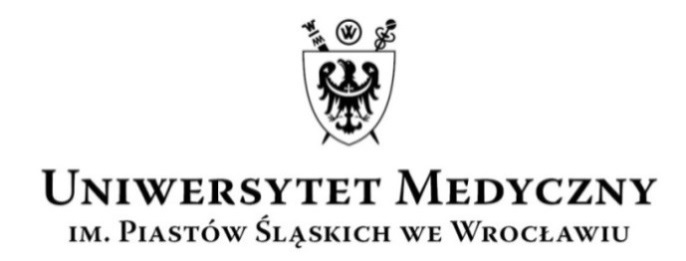 UCZELNIANA  KOMISJA  WYBORCZAkadencja 2020–2024                         Wasz znak:                           Data:                                                  Nasz znak:                            Data:                                                                                                                           AO-0050-11/19                  03.03.2020 r.KOMUNIKAT NR 13UCZELNIANEJ KOMISJI WYBORCZEJKADENCJA 2020-2024	LISTA ZGŁOSZONYCH KANDYDATÓW do Uczelnianego Kolegium ElektorówWYDZIAŁ LEKARSKI I WYDZIAŁ LEKARSKO-STOMATOLOGICZNYGrupa – nauczyciele akademiccy zatrudnieni na stanowisku profesora lub profesora Uczelni – 24 mandaty                                                          S–LGrupa – nauczyciele akademiccy zatrudnieni na stanowiskach innych niż profesor i profesor Uczelni – 13 mandatów                                                          P–LGrupa – pracownicy niebędący nauczycielami  – 7 mandatów                                                                   N–LGrupa – studenci Wydziału Lekarskiego kierunku lekarskiego –  9 mandatów                                                               St–L                                                                                         Grupa – studenci Wydziału Lekarsko-Stomatologicznego kierunku lekarsko-dentystycznego – 2 mandaty               St–S                                                                        WYDZIAŁ FARMACEUTYCZNY Grupa – nauczyciele akademiccy zatrudnieni na stanowisku profesora lub profesora Uczelni – 8 mandatów                                                           S–FGrupa – nauczyciele akademiccy zatrudnieni na stanowiskach innych niż profesor i profesor Uczelni – 5 mandatów                                                                     P–FGrupa – pracownicy niebędący nauczycielami  – 3 mandaty                                                                   N–FGrupa – studenci: kierunek Farmacja – 3 mandaty                                                                                            St–FGrupa – studenci: kierunek Analityka Medyczna – 1 mandat                                                                         St–AWYDZIAŁ NAUK o ZDROWIUGrupa – nauczyciele akademiccy zatrudnieni na stanowisku profesora lub profesora Uczelni – 8 mandatów                                                         S–ZGrupa – nauczyciele akademiccy zatrudnieni na stanowiskach innych niż profesor i profesor Uczelni – 5 mandatów                                                               P–ZGrupa – pracownicy niebędący  nauczycielami akademickimi  – 1 mandat                                            N–ZGrupa – studenci – 5 mandatów                                                                                                                            St–ZADMINISTRACJA CENTRALNA, JEDNOSTKI OGÓLNOUCZELNIANE, INNE JEDNOSTKI ORGANIZACYJNE, O KTÓRYCH MOWA W § 11 UST. 1 PKT 5 STATUTUGrupa – pracownicy niebędący nauczycielami akademickimi zatrudnieni w administracji centralnej, jednostkach ogólnouczelnianych, innych jednostkach organizacyjnych, o których mowa w § 11 ust. 1 pkt 5 statutu – 10 mandatów                                                             N–ADOKTORANCIGrupa – uczestnicy studiów doktoranckich i szkoły doktorskiej – 1 mandat                                       St–D                                                       PrzewodniczącyUczelnianej Komisji Wyborczej(2020–2024)  dr hab. Anna Turno-Kręcicka______________________________________________________________________________________________UCZELNIANA KOMISJA WYBORCZA KADENCJA 2020-2024ul. Marcinkowskiego 2-6, 50-368 Wrocławtel.: +48 71/784-15-54       faks: + 48 71/784-11-24       e-mail: aleksandra.orzechowska@umed.wroc.pl  Lp.Tytuł/stopień naukowyNazwisko i imięStanowiskoJedn. organizacyjnaProf. dr hab. AGRAWAL ANILProfesorII Katedra i Klinika Chirurgii Ogólnej i Chirurgii OnkologicznejProf. dr hab.APOZNAŃSKI WOJCIECHProfesor nadzwyczajnyKatedra i Klinika Chirurgii Urologii DziecięcejProf. dr hab.BOLANOWSKI MAREKProfesor zwyczajnyKatedra i Klinika Endokrynologii, Diabetologii i Leczenia IzotopamiDr hab. BUDREWICZ SŁAWOMIRProfesor nadzwyczajnyKlinika NeurologiiProf. dr hab.DOMINIAK MARZENAProfesor zwyczajnyKatedra i Zakład Chirurgii StomatologicznejProf. dr hab.DRAGAN SZYMONProfesor zwyczajnyKlinika Ortopedii i Traumatologii Narządu RuchuProf. dr hab.DZIĘGIEL PIOTRProfesor zwyczajnyZakład Histologii i EmbriologiiDr hab. EJMA MARIAProfesor nadzwyczajnyKlinika NeurologiiDr hab. GAĆ PAWEŁProfesor uczelniKatedra i Zakład HigienyDr hab. GERBER HANNAProfesor nadzwyczajnyKatedra i Klinika Chirurgii Szczękowo-TwarzowejProf. dr hab.GOSK JERZYProfesorKlinika Chirurgii Urazowej i Chirurgii RękiDr hab.GOŹDZIK WALDEMARProfesor nadzwyczajnyKatedra i Klinika Anestezjologii i Intensywnej TerapiiProf. dr hab.HAŁOŃ AGNIESZKAProfesor zwyczajnyZakład Patomorfologii i Cytologii OnkologicznejProf. dr hab.HENDRICH ANDRZEJProfesor zwyczajnyKatedra i Zakład Biologii i Parazytologii LekarskiejDr hab. INGLOT MAŁGORZATAProfesor nadzwyczajnyKatedra i Klinika Chorób Zakaźnych, Chorób Wątroby i Nabytych Niedoborów Odpornościowych Prof. dr hab.JANCZAK DARIUSZProfesor zwyczajnyKlinika Chirurgii Naczyniowej, Ogólnej i TransplantacyjnejDr hab.JUREK TOMASZProfesor nadzwyczajnyZakład Medycyny SądowejProf. dr hab.KAWALA BEATAProfesor zwyczajnyZakład Ortopedii Szczękowej i OrtodoncjiProf. dr hab. KAZANOWSKA BERNARDAProfesor zwyczajnyKatedra i Klinika Transplantacji Szpiku, Onkologii i Hematologii DziecięcejProf. dr hab.KIELAN WOJCIECH Profesor zwyczajnyII Katedra i Klinika Chirurgii Ogólnej i Chirurgii OnkologicznejProf. dr hab. KNYSZ BRYGIDAProfesor zwyczajnyKatedra i Klinika Chorób Zakaźnych, Chorób Wątroby i Nabytych Niedoborów OdpornościowychProf. dr hab.KONOPKA TOMASZProfesor zwyczajnyKatedra i Zakład PeriodontologiiProf. dr hab.KRAJEWSKA MAGDALENAProfesor zwyczajnyKatedra i Klinika Nefrologii i Medycyny TransplantacyjnejDr hab. KRÓLAK-OLEJNIK BARBARAProfesor nadzwyczajnyKatedra i Klinika NeonatologiiDr hab. ŁYSENKO LIDIAProfesor nadzwyczajnyKatedra i Klinika Anestezjologii i Intensywnej TerapiiProf. dr hab.MAJ JOANNAProfesor zwyczajnyKatedra i Klinika Dermatologii, Wenerologii i AlergologiiProf. dr hab.MAZUR GRZEGORZProfesor zwyczajnyKatedra i Klinika Chorób Wewnętrznych, Zawodowych, Nadciśnienia Tętniczego i Onkologii KlinicznejDr hab.MUSIAŁ KINGAProfesor nadzwyczajnyKatedra i Klinika Nefrologii PediatrycznejProf. dr hab. MYSIAK ANDRZEJProfesor zwyczajnyKatedra i Klinika KardiologiiProf. dr hab. PILECKI WITOLDProfesor zwyczajnyZakład PatofizjologiiProf. dr hab.PODHORSKA-OKOŁÓW MARZENNAProfesor zwyczajnyZakład Badań UltrastrukturalnychDr hab. POLAK-JONKISZ DOROTAProfesor nadzwyczajnyKatedra i Klinika Nefrologii PediatrycznejProf. dr hab.PONIKOWSKA BEATAProfesor nadzwyczajnyKatedra i Zakład FizjologiiDr hab. PORĘBA RAFAŁProfesor nadzwyczajnyKatedra i Klinika Chorób Wewnętrznych, Zawodowych, Nadciśnienia Tętniczego i Onkologii KlinicznejProf. dr hab.RADWAN-OCZKO MAŁGORZATAProfesor nadzwyczajnyKatedra i Zakład Patologii Jamy UstnejProf. dr hab. RYMASZEWSKA JOANNAProfesor zwyczajnyKlinika PsychiatriiProf. dr hab.SOBIESZCZAŃSKA BEATAProfesor nadzwyczajnyKatedra i Zakład MikrobiologiiProf. dr hab.SOBIESZCZAŃSKA MAŁGORZATAProfesor zwyczajnyKatedra i Klinika GeriatriiDr hab.SOZAŃSKI TOMASZProfesor uczelniKatedra i Zakład FarmakologiiProf. dr hab. SZELĄG ADAMProfesor zwyczajnyKatedra i Zakład FarmakologiiProf. dr hab.SZENBORN LESZEKProfesor nadzwyczajnyKatedra i Klinika Pediatrii i Chorób InfekcyjnychProf. dr hab.SZEPIETOWSKI JACEKProfesor zwyczajnyKatedra i Klinika Dermatologii, Wenerologii i AlergologiiProf. dr hab.SZUBA ANDRZEJProfesor zwyczajnyKatedra i Klinika Angiologii, Nadciśnienia Tętniczego i DiabetologiiDr hab.WIĘCKIEWICZ MIESZKOProfesor nadzwyczajnyKatedra i Zakład Stomatologii DoświadczalnejProf. dr hab.WRÓBEL TOMASZProfesor zwyczajnyKatedra i Klinika Hematologii, Nowotworów Krwi i Transplantacji SzpikuProf. dr hab.ZALESKA-DOROBISZ    URSZULA Profesor nadzwyczajnyZakład Radiologii Ogólnej i PediatrycznejDr hab.ZATOŃSKA KATARZYNAProfesor nadzwyczajnyKatedra i Zakład Medycyny SpołecznejDr hab.ZATOŃSKI TOMASZProfesor nadzwyczajnyKatedra i Klinika Otolaryngologii, Chirurgii Głowy i SzyiProf. dr hab.ZDROJOWY ROMUALDProfesor zwyczajnyKatedra i Klinika Urologii i Onkologii UrologicznejProf. dr hab.ZIMMER MARIUSZProfesor zwyczajnyII Klinika Ginekologii i PołożnictwaProf. dr hab. ZIÓŁKOWSKI PIOTRProfesor zwyczajnyZakład PatomorfologiiProf. dr hab.ZYŚKO DOROTAProfesorKatedra i Klinika Medycyny RatunkowejLp.Stopieńnaukowy/tytuł zawodowyNazwisko i imięStanowiskoJedn. organizacyjnaDr hab.BANASIK MIROSŁAWAdiunktKatedra i Klinika Nefrologii i Medycyny TransplantacyjnejDr hab.BARAŃSKI JAROSŁAWAdiunktZakład Humanistycznych Nauk LekarskichDr hab.BIAŁYNICKI-BIRULA RAFAŁAdiunktKatedra i Klinika Dermatologii, Wenerologii i AlergologiiLekarzCHOURASIA GOUTAMAsystentKatedra i Klinika Medycyny RatunkowejDr DĄBROWSKI PAWEŁAdiunktZakład Anatomii PrawidłowejDr DOMAGAŁA ZYGMUNTAdiunktZakład Anatomii PrawidłowejDr hab.DOMOSŁAWSKI PAWEŁAdiunktKlinika Chirurgii Ogólnej, Małoinwazyjnej i EndokrynologicznejDrDUŚ-SZACHNIEWICZ KAMILAAdiunktZakład PatomorfologiiDrDZIEWISZEK WOJCIECHAdiunktKatedra i Zakład FarmakologiiDr FLEISCHER MAŁGORZATAAdiunktKatedra i Zakład MikrobiologiiDr hab.FUCHS TOMASZAdiunktZakład PerinatologiiDr GOŹDZIK ANNAAdiunktKatedra i Klinika Chirurgii i SercaDr hab.HIRNLE LIDIA AdiunktI Katedra I Klinika Ginekologii i PołożnictwaDrHOMOLA WOJCIECHAsystentZakład PerinatologiiDr hab. JANOCHA ANNAAdiunktZakład Patofizjologii Dr hab.JĘDRZEJUK DIANAAdiunktKatedra i Klinika Endokrynologii Diabetologii i Leczenia IzotopamiDrKEMPIŃSKI RADOSŁAWAdiunktKlinika Gastroenterologii i HepatologiiDrKOLĘDA PIOTRAdiunktZakład Symulacji MedycznejDr hab.KOSZEWICZ MAGDALENAAdiunktSamodzielna Pracownia Neuroelektrofizjologii KlinicznejDr hab. KULICZKOWSKI WIKTORAdiunktKatedra i Klinika KardiologiiDrLACHOWSKA MONIKAAdiunktKatedra i Klinika NeonatologiiDrLEWANDOWICZ-USZYŃSKA ALEKSANDRAAdiunktIII Katedra i Klinika Pediatrii, Immunologii i ReumatologiiDr hab. MAKSYMOWICZ KRZYSZTOFAdiunktZakład Medycyny SądowejDrMAŁKIEWICZ BARTOSZAdiunktKatedra i Klinika Urologii i Onkologii UrologicznejDrMARTYNKIEWICZ JACEKAdiunktKlinika Chirurgii Urazowej i Chirurgii RękiDr hab.MASTALERZ-MIGAS AGNIESZKAAdiunktKatedra i Zakład Medycyny RodzinnejDr MURAWSKI MAREKAdiunktI Katedra i Klinika Ginekologii i Położnictwa Dr hab.NOWAK BEATAAdiunktKatedra i Zakład FarmakologiiDr POŁTYN-ZARADNA KATARZYNAAdiunktKatedra i Zakład Medycyny SpołecznejDr PORWOLIK MICHAŁStarszy wykładowcaZakład Anatomii Prawidłowej Dr hab.PROTASIEWICZ MARCINAdiunktKatedra i Klinika KardiologiiDr PYTRUS TOMASZAdiunktII Katedra i Klinika Pediatrii, Gastroenterologii i ŻywieniaDrRORAT MARTAAdiunktZakład Prawa MedycznegoDrRUSIECKI LESŁAWAdiunktZakład PatofizjologiiDr hab.RYBKA JUSTYNA AdiunktKlinika Hematologii , Nowotworów Krwi i Transplantacji SzpikuDr hab.SKOŚKIEWICZ-MALINOWSKA KATARZYNAAdiunktZakład Stomatologii Zachowawczej i DziecięcejDr STAWARSKI ANDRZEJStarszy wykładowca II Katedra i Klinika Pediatrii, Gastroenterologii i ŻywieniaLekarzSTĘPNIEWSKI MAREKAsystentKlinika Chirurgii Urazowej i Chirurgii RękiDrSUTKOWSKI KRZYSZTOFAdiunktKlinika Chirurgii Ogólnej, Małoinwazyjnej i EndokrynologicznejDrSYRYCKI MAREKStarszy wykładowcaZakład Anatomii PrawidłowejDr hab.TABOŁA RENATAAdiunktII Katedra i Klinika Chirurgii Ogólnej i Chirurgii OnkologicznejDrURBAN MACIEJAdiunktKlinika Chirurgii Urazowej i Chirurgii RękiDr hab.USSOWICZ MAREKAdiunktKatedra i Klinika Transplantacji Szpiku, Onkologii i Hematologii DziecięcejDr WIERZBICKI JAROSŁAWAdiunktKlinika Chirurgii Ogólnej, Małoinwazyjnej i EndokrynologicznejDrWIŚNIEWSKI JERZYAdiunktKatedra i Zakład Biochemii LekarskiejDr WOŹNIAK SŁAWOMIRAdiunktZakład Anatomii PrawidłowejDrZAJĄC-PYTRUS HANNAAdiunktKatedra i Klinika OkulistykiDr hab.ZIELIŃSKA MARZENAAdiunktKatedra i Klinika Anestezjologii i Intensywnej TerapiiDrZUBKIEWICZ-ZARĘBSKA ANNAAsystentKlinika Gastroenterologii i HepatologiiLp.Lp.Tytuł zawodowyNazwisko i imięStanowiskoJednostka organizacyjnaMgrMgrBASTEK MAGDALENASamodzielny technikKatedra i Klinika KardiologiiMgr inż. Mgr inż. BORTKIEWICZ OLGASpecjalista inż.-technicznyKatedra i Zakład MikrobiologiiLic. Lic. CIECHANOWICZ MAGDALENASamodzielny referentKatedra i Klinika GeriatriiMgrMgrCUGIER PIOTRGłówny specjalistaSekcja ds. Kształcenia w Języku Angielskim, Dziekanat Wydziału Lekarskiego--EMILIANOWICZ MAGDALENASamodzielny referentKlinika Chirurgii Naczyniowej, Ogólnej i TransplantacyjnejMgr inż.Mgr inż.GONERSKA MARZENAStarszy specjalista inż.-technicznyZakład Elektrokardiologii i Prewencji Chorób Sercowo-Naczyniowych MgrMgrKAROLKO BOŻENASpecjalista naukowo-technicznyKatedra i Klinika KardiologiiDr Dr KOŚCIELSKA-KASPRZAK KATARZYNAStarszy specjalista naukowo-techniczny kierujący zespołemKatedra i Klinika Nefrologii i Medycyny TransplantacyjnejMgrMgrKOWALCZYK BOŻENASamodzielny referentKatedra i Klinika Nefrologii i Medycyny TransplantacyjnejMgrMgrKOZŁOWSKA EWASamodzielny referentKatedra i Zakład Farmakologii DrDrKͅŰBLER MAGDALENAp.o. Kierownika DziekanatuDziekanat Wydziału Lekarskiego--NAJDUK JUSTYNAStarszy referentKatedra i Zakład Protetyki Stomatologicznej--PĘKALSKA-CISEK MAŁGORZATASamodzielny referentKatedra i Zakład Biologii i Parazytologii Lekarskiej--PILARSKA JOLANTASamodzielny referentKatedra i Zakład Chirurgii StomatologicznejMgr inż.Mgr inż.SIERADZKA LILIANASpecjalista inż.-technicznyZakład Patofizjologii --SŁUPSKA-JAREMA ANNASamodzielny referentKlinika Ortopedii i Traumatologii Narządu Ruchu--WARZECHA MAGDALENASamodzielny referentKatedra i Zakład Dydaktyki ChirurgicznejMgrMgrŻAKIEWICZ MARTASamodzielny referentZakład Medycyny Sądowej- - ŻYJEWSKA JOANNASamodzielny referentKlinika Chirurgii Ogólnej, Małoinwazyjnej i EndokrynologicznejLp.Nazwisko i imięRok studiówstudentBAJURNY JAKUBIVstudentCHMIELOWIEC ZUZANNAIIIstudentCHODORSKA URSZULA IVstudentCZERW JANIIstudentFALKOWSKI DAWIDIVstudentGOŁDYN MIKOŁAJIVstudentHRADZKI SZYMONVstudentINGLOT FILIPIIstudentJARCZYK STEFANVIstudentKRYSIAK MIŁOSZIVstudentLIPIETA MIŁOSZIIIstudentMROZIAK MAGDALENA IVstudentNOWAK BERNADETTAIstudentOSUCH ANGELICA II (ED)studentPAWLAS KSENIAVIstudentPAWLIKOWSKA ANNA VstudentPOMPA DAGMARA VstudentRYMASZEWSKA JULIAIVstudentSUTKOWSKA KAROLINA VstudentSUTKOWSKA MAGDALENA IstudentSZUSTER EWAVstudentSZYLLER HUBERTIIstudentURBAN SZYMONVstudentWRZESIŃSKA AMADEAIstudentZIMOCH ANETAVLp.Nazwisko i imięRok studiówstudentBEDNORZ HANNA III (ED)studentCISZYŃSKI MICHAŁVstudentMORYTO NATALIAI studentSMĘT SYLWIAIV   Lp.Tytuł/stopień naukowyNazwisko i imięStanowiskoJedn. organizacyjnaDr hab.BARTOSZEWICZ MARZENNAProfesor nadzwyczajnyKatedra i Zakład Mikrobiologii Farmaceutycznej       i ParazytologiiProf. dr hab. BRASUŃ JUSTYNAProfesor nadzwyczajnyKatedra i Zakład Chemii NieorganicznejDr hab.FECKA IZABELAProfesor nadzwyczajnyKatedra i Zakład Farmakognozji i Leku RoślinnegoProf. dr hab.GBUREK JAKUBProfesor nadzwyczajnyKatedra i Zakład Biochemii FarmaceutycznejDr hab. KRATZ EWAProfesor uczelniZakład Diagnostyki LaboratoryjnejDr hab. KULBACKA JULITAProfesor uczelniKatedra i Zakład Biologii Molekularnej i KomórkowejProf. dr hab.MAJERZ IRENAProfesor Katedra i Zakład Chemii AnalitycznejProf. dr hab.MATKOWSKI ADAMProfesor zwyczajnyZakład Biologii i Botaniki FarmaceutycznejProf. dr hab. MUSIAŁ WITOLDProfesor nadzwyczajnyKatedra i Zakład Chemii Fizycznej i BiofizykiProf. dr hab. PIWOWAR AGNIESZKAProfesor zwyczajnyKatedra i Zakład ToksykologiiProf. dr hab.SACZKO JOLANTAProfesor nadzwyczajnyKatedra i Zakład Biologii Molekularnej i KomórkowejDr hab.SROKA ZBIGNIEWProfesor nadzwyczajnyKatedra i Zakład Farmakognozji i Leku RoślinnegoLp.StopieńnaukowyNazwisko i imięStanowiskoJedn. organizacyjnaDr hab.BIL-LULA IWONAAdiunktZakład Chemii Klinicznej i Hematologii LaboratoryjnejDrKOWALCZYK ADAMAdiunktKatedra i Zakład Farmakognozji i Leku RoślinnegoDr hab.KUŚ PIOTRAdiunktKatedra i Zakład Farmakognozji i Leku RoślinnegoDr hab.MĄCZYŃSKI MARCIN AdiunktKatedra i Zakład Chemii OrganicznejDrMATERA-WITKIEWICZ AGNIESZKAAdiunktPracownia Przesiewowych Testów Aktywności Biologicznej i Gromadzenia Materiału BiologicznegoDrOWCZAREK ARTURAdiunktKatedra i Zakład Technologii Postaci LekuDrPIECZYŃSKA JOANNAAdiunktKatedra i Zakład Bromatologii i DietetykiDr hab.PRESCHA ANNA AdiunktKatedra i Zakład Bromatologii i DietetykiDr hab.SARZYŃSKI DARIUSZAdiunktKatedra i Zakład Chemii AnalitycznejDr hab.ŚWIĄTEK PIOTRAdiunktKatedra i Zakład Chemii LekówDrWŁODARCZYK MACIEJ AdiunktKatedra i Zakład Farmakognozji i Leku Roślinnego  Lp.Tytuł zawodowyNazwisko i imięStanowiskoJedn. organizacyjnaMgrBIEŻUŃSKA-KUSIAK        KATARZYNAStarszy      technikKatedra i Zakład Biologii Molekularnej i KomórkowejMgrKĘPIŃSKA ANNAKierownik DziekanatuDziekanat Wydziału FarmaceutycznegoMgrMICHEL OLGASamodzielny technikKatedra i Zakład Biologii Molekularnej i Komórkowej-PODOLAN EDYTASamodzielny referentKatedra i Zakład Biologii Molekularnej i KomórkowejInż.SURMA MARCINSamodzielny technikZakład Biologii i Botaniki FarmaceutycznejDrSZEWCZYK ANNASamodzielny technikKatedra i Zakład Biologii Molekularnej i KomórkowejSZKARPIJ ELŻBIETASpecjalistaStudium Kształcenia Podyplomowego Wydziału Farmaceutycznego  Lp.Nazwisko i imięRok studiówstudentELTMAN PAULINAIVstudentGAWEŁ SARAIVstudentWIECZOREK ALEKSANDRAV  Lp.Nazwisko i imięRok studiówstudentTĄDEL KAROLINAV  Lp.Tytuł/stopień naukowyNazwisko i imięStanowiskoJedn. organizacyjnaDr hab.CHABOWSKI MARIUSZProfesor uczelniZakład Onkologii i Opieki PaliatywnejDr hab.DIAKOWSKA DOROTAProfesor nadzwyczajnyZakład Chorób Układu NerwowegoProf. dr hab. JANKOWSKA EWAProfesor zwyczajnySamodzielna Pracownia Badań Układu KrążeniaDrKURIATA–KOŚCIELNIAK EWAProfesor uczelniZakład Organizacji i ZarządzaniaProf. dr hab. RECZUCH KRZYSZTOFProfesor zwyczajnyKlinika Chorób SercaDr hab.REICHERT PAWEŁProfesor nadzwyczajnyZakład Medycyny SportowejProf. dr hab.ROSIŃCZUK JOANNAProfesor zwyczajnyZakład Chorób Układu NerwowegoProf. dr hab. SZYDEŁKO TOMASZProfesor nadzwyczajnyZakład Onkologii i Opieki PaliatywnejProf. dr hab.ŚMIGIEL ROBERTProfesor nadzwyczajnyZakład Propedeutyki Pediatrii i Chorób RzadkichDr hab.UCHMANOWICZ IZABELLAProfesor nadzwyczajnyZakład Pielęgniarstwa InternistycznegoLp.StopieńnaukowyNazwisko i imięStanowiskoJedn. organizacyjnaDrDYMAREK ROBERTAdiunktZakład Chorób Układu NerwowegoDrKARNIEJ PIOTRAdiunktZakład Organizacji i ZarządzaniaDrKOŁCZ ANNAAdiunktZakład Rehabilitacji w Dysfunkcjach Narządu Ruchu         Dr LABER WOJCIECHStarszy    wykładowcaZakład FizjoterapiiDrMAZUR IWONAAdiunktZakład Organizacji i ZarządzaniaDrMICHALAK MONIKAStarszy   wykładowcaZakład Chorób Układu NerwowegoDrMILAN MAGDALENAAdiunktZakład Onkologii i Opieki PaliatywnejDrPORMAŃCZUK KORNELAsystentZakład Onkologii i Opieki PaliatywnejLp.Tytuł zawodowyNazwisko i imięStanowiskoJedn. organizacyjna  1.MgrDĘBOWA DOMINIKAKierownik DziekanatuDziekanat Wydziału Nauk o ZdrowiuLp.Nazwisko i imięRok studiówstudentBIERNACIK JĘDRZEJII rok I- stopniastudentGUT DAWIDI rok II- stopniastudentMARKOWSKI ADRIANI rok II- stopniastudentSIKORSKI ALEKSANDERII rok I- stopniastudentSTOSIEK ALEKSANDRAI rok II- stopniaLp.Tytuł zawodowyNazwisko i imięStanowiskoJedn. organizacyjnaLic. APLAS LILIAKierownik DziałuDział Inwentaryzacji i Ewidencji MajątkuMgrCZAJKA JACEKZ-Ca Kanclerza ds. Zarządzania InfrastrukturąZ-ca Kanclerza ds. Zarządzania InfrastrukturąMgrKLUZA JOANNAKierownik DziałuDział Spraw Studenckich-KOKOCIŃSKI JERZYSpecjalista w administracji kierujący sekcją Sekcja Utrzymania Infrastruktury Technicznej w Campusie Pasteura, Dział Serwisu TechnicznegoMgrKOLĘDA MONIKAKierownik WydawnictwaWydawnictwo Uniwersytetu Medycznego we Wrocławiu-KOSENDIAK MAREKStarszy portier - szatniarzDział EksploatacjiMgr KOZŁOWSKA KATARZYNAKierownik SekcjiSekcja Likwidatury, Dział FinansowyMgrLUCHOWSKA KINGAKierownik Biura Szkoły DoktorskiejBiuro Szkoły DoktorskiejMgrMYŚLIŃSKA ALICJAGłówny specjalistaBiuro Rady Dyscypliny Nauki MedyczneMgrOLSZEWSKI JANUSZKierownik DziałuDział Transportu i ZaopatrzeniaMgr inż.PIOTROWSKA ANNAKierownik DziałuDział Aparatury NaukowejMgrSIEROŃ MAŁGORZATAGłówny specjalistaBiuro Rady Dyscypliny Nauki MedyczneLic.STEPOWICZ-GRZEGORZAK ALICJAKierownik DziałuDział EksploatacjiMgrTADASZAK-MALINOWSKA KATARZYNAKierownik DziałuDział Organizacji DydaktykiMgrWROCZYŃSKA MARZENNASpecjalista w administracjiBiuro RektoraMgrZADRZYWILSKI ADAMSpecjalista w administracjiDział MarketinguMgrZAWISZA MONIKAZ-Ca Kierownika BiuraBiuro RektoraLp.Tytuł zawodowyNazwisko i imięJedn. organizacyjnaLek. CEBULSKI KAMILZakład Histologii i EmbriologiiLek.GOJNY ŁUKASZKatedra i Klinika Endokrynologii, Diabetologii i Leczenia IzotopamiLek. ŚLÓSARZ DOMINIKA Klinika Gastroenterologii i Hepatologii